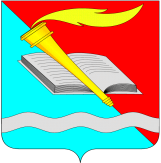 Администрация  ФурмановскогоМУНИЦИПАЛЬНОГО района МУНИЦИПАЛЬНОЕ КАЗЕННОЕ УЧРЕЖДЕНИЕ «ОТДЕЛ КУЛЬТУРЫ АДМИНИСТРАЦИИФУРМАНОВСКОГО МУНИЦИПАЛЬНОГО РАЙОНА»ПРИКАЗот  17.03.2020 г.                                                                                                                       №  8г. ФурмановО введении режима повышенной готовности и проведении ограничительных мероприятий по гриппу и ОРВИ в учреждениях культуры Фурмановского муниципального района	В соответствии Указом Губернатора Ивановской области от 17.03.2020 № 23-уг «О введении на территории Ивановской области режима повышенной готовности», постановлением Главного государственного санитарного врача по Ивановской области от 17.03.2020 № 9 «О приостановлении учебного процесса в школах Ивановской области»п р и к а з ы в а ю :Директорам подведомственных учреждений культуры Цветковой Н.Г. (МБУ ЦДК), Кулагиной Т.А. (МКУК ГЦБС), Комшилову А.Л. (МКУК КГ):Запретить с 18.03.2020 г. до отмены запрета проведение в учреждениях культуры Фурмановского муниципального района театрально-зрелищных, культурно-просветительских, спортивных и других массовых мероприятий с числом участников более 100 человек.Ограничить проведение массовых мероприятий, связанных с большим скоплением людей, в первую очередь с участием детей и подростков организованных коллективов, с 18.03.2020 г. до отмены запрета.Провести комплекс работ по поддержанию необходимого температурного режима, режима проветривания помещений, текущих влажных уборок с использованием дезинфицирующих средств, активных в отношении вирусов гриппа и ОРВИ.Обеспечить измерение температуры тела работникам на рабочих местах с обязательным отстранением от нахождения на рабочем месте лиц с повышенной температурой тела.Отказаться от проведения мероприятий с участием иностранных граждан и межрегиональных мероприятий, а также от участия в таких мероприятиях.Не направлять работников в командировки, за исключением крайней необходимости.Обеспечить проведение мероприятий по дезинфекции мест общего пользования, размещать при входах и в местах наибольшего скопления людей антисептические средства для работников и лиц, посещающих организации, устройства для обеззараживания воздуха.Рекомендовать директорам культурно-досуговых комплексов сельских поселений Фурмановского муниципального района (Володиной И.А., Гороховой И.Б., Лесновой О.Н., Сорокину А.В., Щаницыной Н.С.) ограничить проведение массовых мероприятий, связанных с большим скоплением людей, в первую очередь с участием детей и подростков организованных коллективов, в подведомственных учреждениях с 18.03.2020 г. до особого распоряжения.Контроль за исполнением приказа оставляю за собой.Начальник МКУ ОК                                                                                              М.А. АронецАдминистрация  ФурмановскогоМУНИЦИПАЛЬНОГО района МУНИЦИПАЛЬНОЕ КАЗЕННОЕ УЧРЕЖДЕНИЕ «ОТДЕЛ КУЛЬТУРЫ АДМИНИСТРАЦИИФУРМАНОВСКОГО МУНИЦИПАЛЬНОГО РАЙОНА»ПРИКАЗот  20.03.2020 г.                                                                                                                       №  9г. ФурмановО внесении изменений в приказ начальника МКУ ОК от 17.03.2020 № 8 «О введении режима повышенной готовности и проведении ограничительных мероприятий по гриппу и ОРВИ в учреждениях культуры Фурмановского муниципального района»	В соответствии с рекомендациями Министерства культуры Российской Федерации от 16.03.2020 № 109-01.1-39-ол, протоколом совещания оперативного штаба по реализации мер профилактики и контроля коронавирусной инфекции на территории Фурмановского муниципального района от 19.03.2020 № 1п р и к а з ы в а ю :Пункт 1.1. приказа от 17.03.2020 № 8 изменить и читать в следующей редакции:«1.1.Запретить проведение в учреждениях культуры Фурмановского муниципального района театрально-зрелищных, культурно-просветительских, спортивных и других массовых мероприятий до отмены запрета»Директорам подведомственных учреждений культуры Цветковой Н.Г. (МБУ ЦДК), Кулагиной Т.А. (МКУК ГЦБС), Комшилову А.Л. (МКУК КГ) и временно приостановить занятия в клубных формированиях, самодеятельных творческих коллективах.И.о. директора МБУ ЦДК Цветковой Н.Г. временно приостановить работу кинозала на базе МБУ ЦДК с 23.03.2020.Рекомендовать директорам культурно-досуговых комплексов сельских поселений Фурмановского муниципального района (Володиной И.А., Гороховой И.Б., Лесновой О.Н., Сорокину А.В., Щаницыной Н.С.) запретить проведение в учреждениях культуры театрально-зрелищных, культурно-просветительских, спортивных и других массовых мероприятий, а также  временно приостановить занятия в клубных формированиях, самодеятельных творческих коллективах до отмены запрета.Контроль за исполнением приказа оставляю за собой.Начальник МКУ ОК                                                                                              М.А. Аронец